Formulari Nr. 3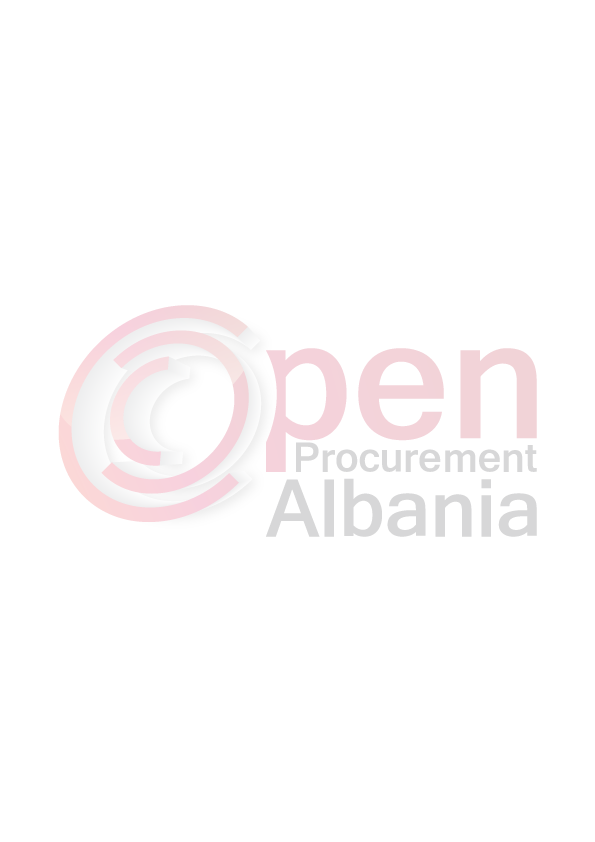 FTESË PËR OFERTËEmri dhe adresa e autoritetit kontraktorEmri  Bashkia MaliqAdresa Bulevardi RiniaTel/Fax 0861 2 26 20E-mail___________________________________________Faqja e Internetit___________________________________________Autoriteti kontraktor do të zhvillojë procedurën e prokurimit me vlerë të vogël me fond limit , 360.000 (treqind mije) pa tvsh  me objekt: : “Sherbime interneti”Data e zhvillimit do të jetë 03.03.2016,ora  15:00 në adresën www.app.gov.al Jeni të lutur të paraqisni ofertën tuaj për këtë objekt prokurimi me këto të dhëna (specifikimet teknike të mallit/shërbimit/punës):Karakteristikat e instalimit:I.Per Bashkine MaliqSpecifikimet teknike1.Lidhje interneti me fibra optike2.Shpejtesia e internetit per pike duhet te jete:   -Download 20  Mbps   -Upload      20  Mbps3.IP reale 4 statike4. Linje e dedikuar e plote5.Trafik mujor pa limit6.Service Level Agreement (SLA) e nevileti 3.II.Njesite Administrative 1.Njesia Administrative Libonik (instalim me radio link)	 Dowload 6 Mbps/Upload 1 Mbps2.Njesia Administrative Poja  (instalim me radio link) 	 Dowload 6 Mbps/Upload 1 Mbps3.Njesia Administrative Vreshtas (instalim me radio link)	 Dowload 6 Mbps/Upload 1 Mbps4.Njesia Administrative Pirg (instalim me radio link) 	 Dowload 6 Mbps/Upload 1 MbpsOfertuesi i sherbimit ka per detyre:1.Te afroje sherbim interneti dhe telefonie 24 ore pa nderprerje per te gjithe periudhen e kontrates.2.Sherbimi i internetit duhet te jete me fiber optike ose Radio Link.3.Te afroje linje Back Up e cila te siguroje  te pakten ½ e sherbimit.4.Linja e internetit duhet te jete e dedikuar me IP statike.5.Te afroje suport teknik brenda 3 oreve duke garantuar cilesi sherbimi 99.5 % dhe CIR (Commited Information Rate). Te jete => se 99.5%.6.Paisjet fundore Router Mikrotik RB 951 ne te dyja pikat.7.Operatori duhet te siguroje 4 IP Statike.Kontraktuesi gjithashtu ne fillim dhe gjate sherbimit te internetit duhet te beje:-Instalimin e radio Link-Konfigurimin e mikrotikut-Konfiguroje rrjetin e brendshem.Operatori ekonomik duhet te plotesoje1.Te jete i regjstruar ne AKEP  per “Sherbime interneti Kombetare”2. Kompania duhet te afroje te gjitha paisjet e nevojshme per afrim sherbimi interneti.Operatori ekonomik duhet te jete i regjistruar tek AKEP per afrimin e sherbimit per kete te paraqese Autorizimin perkates.Lidhja fizike e afruar nga Opertaori duhet te jete me fiber optike ose radiolink nderfaqe fundore me Ethernet.Operatori duhet te paraqese skemat perkatese per secilen lidhje fizike.Operatori duhet te afroje  SLA prej 99.97 %.Sherbimi i internetit duhet te jete dedikuar simetrik dhe te siguroje CIR 100%.Operatori duhet te afroje suport me personel te dedikuar teknik  per 24 ore ose 7 dite/jave ose 365 dite /vitOperatori ekonomik i renditur i pari, përpara se të shpallet fitues, duhet të dorëzojë pranë autoritetit kontraktor (në rastet kur kërkohet), dokumentet si më poshtë:-NIPT –IN Çertefikate regjistrimi (fotokopje e noterizuar)-Vertetim banke ne llogarine e subjektit tregtar i cili te permbaje tre elementet  orgjinale:-Nr NIPT-Nr Llogarie ne leke-IBANOperatori ekonomik i renditur i pari, duhet të paraqitet pranë autoritetit kontraktor  deri 04.03.2016 ora 15:00      (data dhe ora e përcaktuar nga autoriteti kontraktor)Afati i lëvrimit të mallit/realizimit të shërbimit/punës do të jetë 1 (NJE) Vjeçar duke filluar nga data e lidhjes se kontrates.(te plotësohet nga autoriteti kontraktor)Në ofertën e tij, ofertuesit duhet të paraqesë të dhënat e plota të personit të kontaktit.TITULLARI I AUTORITETIT KONTRAKTOR /OSE PERSONI I AUTORIZUAR PREJ TIJ_____________________________(emri, mbiemri, firma, vula)